 Муниципальное бюджетное общеобразовательное учреждение ``Вороновская средняя общеобразовательная школа Рогнединского района Брянской области``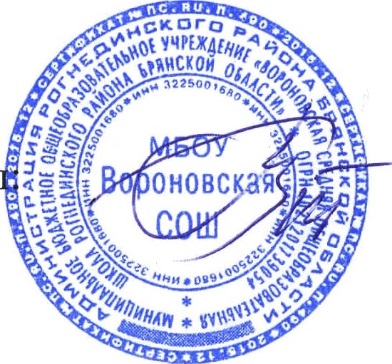 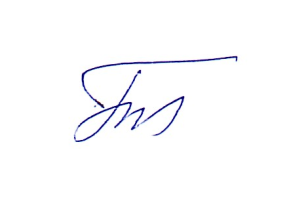 УЧЕБНЫЙ ПЛАНосновного общего образованияна 2023 – 2024 учебный годРогнединский муниципальный район, Брянская область 2023ПОЯСНИТЕЛЬНАЯ ЗАПИСКАУчебный план основного общего образования Муниципальное бюджетное общеобразовательное учреждение ``Вороновская средняя общеобразовательная школа Рогнединского района Брянской области`` (далее - учебный план) для 5-9 классов, реализующих основную образовательную программу основного общего образования, соответствующую ФГОС ООО (приказ Министерства просвещения Российской Федерации от 31.05.2021 № 287 «Об утверждении федерального государственного образовательного стандарта основного общего образования»), фиксирует общий объём нагрузки, максимальный объём аудиторной нагрузки обучающихся, состав и структуру предметных областей, распределяет учебное время, отводимое на их освоение по классам и учебным предметам.Учебный план является частью образовательной программы Муниципальное бюджетное общеобразовательное учреждение ``Вороновская средняя общеобразовательная школа Рогнединского района Брянской области``, разработанной в соответствии с ФГОС основного общего образования, с учетом Федеральной образовательной программой основного общего образования, и обеспечивает выполнение санитарно-эпидемиологических требований СП 2.4.3648-20 и гигиенических нормативов и требований СанПиН 1.2.3685-21.Учебный год в Муниципальное бюджетное общеобразовательное учреждение ``Вороновская средняя общеобразовательная школа Рогнединского района Брянской области`` начинается 01.09.2023 и заканчивается 24.05.2024. Продолжительность учебного года в 5-9 классах составляет 34 учебные недели. Учебные занятия для учащихся 5-9 классов проводятся по 5-ти дневной учебной неделе.Максимальный объем аудиторной нагрузки обучающихся в неделю составляет  в  5 классе – 29 часов, в  6 классе – 30 часов, в 7 классе – 32 часа, в  8-9 классах – 33 часа. .Учебный план состоит из двух частей — обязательной части и части, формируемой участниками образовательных отношений. Обязательная часть учебного плана определяет состав учебных предметов обязательных предметных областей.Часть учебного плана, формируемая участниками образовательных отношений, обеспечивает реализацию индивидуальных потребностей обучающихся. Время, отводимое на данную часть учебного плана внутри максимально допустимой недельной нагрузки обучающихся, может быть использовано: на проведение учебных занятий, обеспечивающих различные интересы обучающихсяВ Муниципальное бюджетное общеобразовательное учреждение ``Вороновская средняя общеобразовательная школа Рогнединского района Брянской области`` языком обучения является русский язык.При изучении предметов  осуществляется деление учащихся на подгруппы.Промежуточная аттестация – процедура, проводимая с целью оценки качества освоения обучающимися части содержания (четвертное оценивание) или всего объема учебной дисциплины за учебный год (годовое оценивание).Промежуточная/годовая аттестация обучающихся за четверть осуществляется в соответствии с календарным учебным графиком.Все предметы обязательной части учебного плана оцениваются по четвертям. Предметы из части, формируемой участниками образовательных отношений, являются безотметочными и оцениваются «зачет» или «незачет» по итогам четверти. Промежуточная аттестация проходит на последней учебной неделе четверти. Формы и порядок проведения промежуточной аттестации определяются «Положением о формах, периодичности и порядке
текущего контроля успеваемости и промежуточной аттестации обучающихся Муниципальное бюджетное общеобразовательное учреждение ``Вороновская средняя общеобразовательная школа Рогнединского района Брянской области``. Освоение основной образовательной программ основного общего образования завершается итоговой аттестацией. Нормативный срок освоения основной образовательной программы основного общего образования составляет 5 лет.УЧЕБНЫЙ ПЛАНПлан внеурочной деятельности (недельный)Муниципальное бюджетное общеобразовательное учреждение ``Вороновская средняя общеобразовательная школа Рогнединского района Брянской области``СОГЛАСОВАНО Зам. директора по УВР_______________Пушкарева Г.А. Протокол № 11 от28.08.2023гУТВЕРЖДЕНОДиректор школы____________      Пижурин С.В.№ 81 от «31 августа 2023 г.Предметная областьУчебный предметКоличество часов в неделюКоличество часов в неделюКоличество часов в неделюПредметная областьУчебный предмет7899Обязательная частьОбязательная частьОбязательная частьОбязательная частьОбязательная частьОбязательная частьРусский язык и литератураРусский язык4333Русский язык и литератураЛитература2233Иностранные языкиИностранный язык3333Математика и информатикаМатематика0000Математика и информатикаАлгебра3333Математика и информатикаГеометрия2222Математика и информатикаВероятность и статистика1111Математика и информатикаИнформатика1111Общественно-научные предметыИстория222,52,5Общественно-научные предметыОбществознание1111Общественно-научные предметыГеография2222Естественно-научные предметыФизика2222Естественно-научные предметыХимия0222Естественно-научные предметыБиология1222ИскусствоИзобразительное искусство1000ИскусствоМузыка1100ТехнологияТехнология2100Физическая культура и основы безопасности жизнедеятельностиФизическая культура2222Физическая культура и основы безопасности жизнедеятельностиОсновы безопасности жизнедеятельности0111Основы духовно-нравственной культуры народов РоссииОсновы духовно-нравственной культуры народов России0000ИтогоИтого303130,530,5Часть, формируемая участниками образовательных отношенийЧасть, формируемая участниками образовательных отношенийЧасть, формируемая участниками образовательных отношенийЧасть, формируемая участниками образовательных отношенийЧасть, формируемая участниками образовательных отношенийЧасть, формируемая участниками образовательных отношенийНаименование учебного курсаНаименование учебного курсаБиологияБиология1100Родной языкРодной язык0.50.511Родная литератураРодная литература0.50.50,50,5Второй иностранный языкВторой иностранный язык0000ИтогоИтого2100ИТОГО недельная нагрузкаИТОГО недельная нагрузка32333333Количество учебных недельКоличество учебных недель34343434Всего часов в годВсего часов в год1088112211221122Учебные курсыКоличество часов в неделюКоличество часов в неделюКоличество часов в неделюУчебные курсы789Разговор о важном111Профориентационный минимум111ИТОГО недельная нагрузка222